АДМИНИСТРАЦИЯ МОГОЧИНСКОГО СЕЛЬСКОГО ПОСЕЛЕНИЯМОЛЧАНОВСКИЙ РАЙОН, ТОМСКАЯ ОБЛАСТЬПОСТАНОВЛЕНИЕ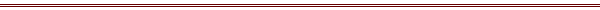 «24» января 2018 года									№ 20с. МогочиноОб утверждении стоимостиуслуг по погребению	В соответствии с Федеральным законом от 12.01.1996 № 8-ФЗ «О погребении и похоронном деле», Законом Томской области от 12.01.2005 г.№ 6-ОЗ «О погребении и похоронном деле в Томской области», распоряжением Губернатора Томской области от 15.10.2015 №761-ра «Об организации согласования стоимости услуг, предоставляемых согласно гарантированному перечню услуг по погребению» ПОСТАНОВЛЯЮ:1. Признать утратившим силу Постановление № 6 от 30.01.2017 года.2.Утвердить стоимость услуг, предоставляемых согласно гарантированному перечню услуг по погребению, в следующих размерах:3. В случае осуществления погребения за счёт средств супруга, близких родственников, иных родственников, законного представителя умершего или иного лица, взявшего на себя обязанность осуществлять погребение – 7411 (семь тысяч четыреста одиннадцать) рублей, приложение № 1.	4. В случае погребения умершего (погибшего), не имеющего супруга, близких родственников, иных родственников либо законного представителя умершего, или при невозможности осуществить ими погребение - 5369 (Пять тысяч триста шестьдесят девять) рублей, приложение № 2.5. Настоящее постановление распространяется на правоотношения, возникшие с 01 февраля 2018 годаГлава АдминистрацииМогочинского сельского поселения			________А.В. ДетлуковаПриложение № 1 к постановлению Администрации Могочинского сельского поселения от 24.01.2018 № 20Стоимость услуг, предоставляемых согласно гарантированному перечню услуг по погребению на 2018 год с 01.02.2018Приложение № 2 к постановлению Администрации Могочинского сельского поселения от 24.01.2018 № 20Стоимость услуг, предоставляемых согласно гарантированному перечню услуг по погребению умерших (погибших), не имеющих супруга, близких родственников, иных родственников, законного представителя или иного лица, взявшего на себя обязанность осуществлять погребение на 2018 год с 01.02.2018№п/пНаименование услугСтоимость услуг, руб.1Оформление документов, необходимых для погребения141,252Предоставление и доставка  гроба и других предметов, необходимых для погребения2113,932.1Гроб (оббитый)1549,182.2Доставка похоронных принадлежностей564,753Перевозка тела (останков) умершего на кладбище1223,174.Погребение3932,654.1Могила 2296,404.2Захоронение300,064.3Памятник (с табличкой)1336,195ИТОГО7411№п/пНаименование услугСтоимость услуг, руб.1Оформление документов, необходимых для погребения158,172Гроб (не оббитый)952,713Перевозка тела (останков) умершего на кладбище1176,644Погребение2886,494.1Могила2128,734.2Захоронение300,124.3Тумба без постамента362,504.4Регистрационная табличка95,145Облачение тела194,996ИТОГО5369